ДОП «Основы изобразительной грамоты»  3 классПредмет: Декоративно прикладное искусствоПреподаватель: Молокова Светлана ЮрьевнаДата: 21 мая 2020 годаТема: Знакомство с миром куклы. Кукла –ангел (завершение работы)Цель:  выполнить народную куклой. Задачи: изготовить народную куклу.Творческая работа: Выполнить народную куклу(работу завершаем  не позднее 25.05.2020)Материалы:ткань, нитки в цвет ткани, ножницы, пуговицы, тесьма (по выбору), синтепон.Этапы выполнения работы:познакомьтесь с видеоматериалом        https://www.youtube.com/watch?v=n7rgElVnXTgили https://www.youtube.com/watch?v=xab1WWtsqjsвспомните технику безопасности при работе с ножницами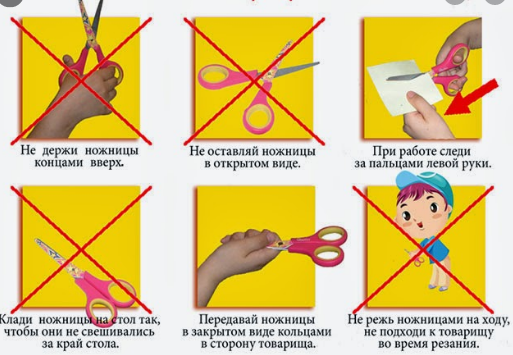 Изготавливаем куклу ( по одному из предложенных способов)Желаю успехов. Во время занятия допускается общение с каждым, у кого возникнут вопросы. Выполненные конспект и творческую работу сфотографировать на телефон и отправить в группу в WhatsApp вашего класса в конце каждого урока. 